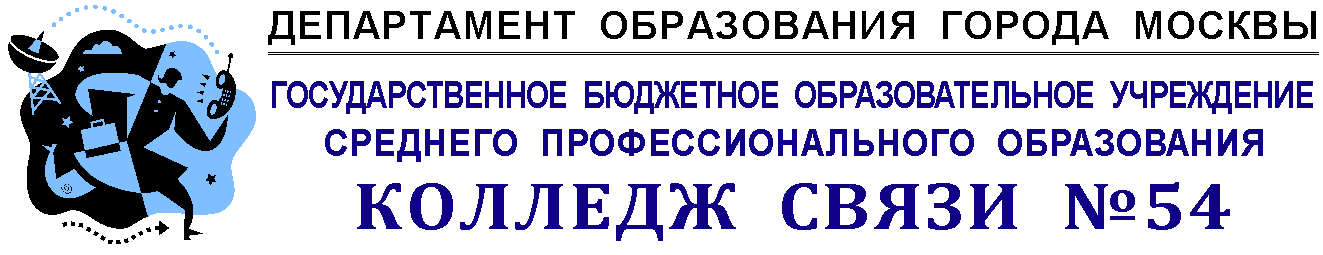 МАТЕРИАЛЫ ДЛЯ ПРОВЕДЕНИЯ ПРОМЕЖУТОЧНОЙ АТТЕСТАЦИИПО ДИСЦИПЛИНЕ  ОГСЭ. 03.«АНГЛИЙСКИЙ ЯЗЫК»в форме (теста)за 2 семестр 2013-2014 учебного года Специальности: 210414-ТЕХНИЧЕСКОЕ ОБСЛУЖИВАНИЕ И РЕМОНТ РЭТ;220703-АВТОМАТИЗАЦИЯ ТЕХНОЛОГИЧЕСКИХ ПРОЦЕССОВ И ПРОИЗВОДСТВ;230111-Компьютерные  сетиСоставители: Тикуркина Л.П..преподаватели английского языка высшей  квалификационной категории  

2014
ПОЯСНИТЕЛЬНАЯ ЗАПИСКАОценочные средства представляют собой бланк тестовых заданий для проведения текущего контроля знаний по междисциплинарному курсу                 ОГСЭ.03 «АНГЛИЙСКИЙ ЯЗЫК» и ориентированы на проверку качества знаний обучающихся, освоивших его частичный курс.Содержание бланка в полной мере отражает содержание рабочей программы междисциплинарного курса. В состав бланка включены 47 тестовых заданий с выбором одного ответа (закрытой и открытой формы);К заданиям закрытой формы относятся задания, при выполнении которых тестируемый выбирает правильный (-ые) ответ (-ы) из предложенного набора ответов (с единичным выбором; с множественным выбором).К заданиям открытой формы относятся задания, при выполнении которых тестируемый самостоятельно формулирует ответ, регламентированный по содержанию и форме представления (с регламентированным ответом или свободно конструируемым ответом).В тест включают задания различных уровней трудности. Под трудностью тестового задания понимают количество мыслительных операций и характер логических связей между ними, характеризующих продолжительность поиска и нахождения верного решения.На трудность тестового задания оказывают влияние следующие факторы:количество и характера  мыслительных операций, необходимых для выполнения задания;формы тестового задания (т.е. способ выражения и передачи тестируемому информации об искомом и предпосылках его нахождения);объем времени отведенный на изучение темы;уровень освоения темы или дидактических единиц темы (ознакомительный, репродуктивный, продуктивный). Время тестирования по одному варианту должно составлять 60 минут.При оценке результатов за каждый правильный ответ ставится 1 балл, за неправильный ответ – 0 баллов.                                                                      Variant IЗадание 1Choose the correct form.1. ... name is Robert.А) Me   В) I      С) My2. They ... from .А)  Is  В)  are  С) do3. ... are you from?А) What   В)  Who  С) Where4. What do you do? I’m ... student.А) The  В) a  С)  –5.Peter... at seven o`clockA)goes up  B) Gets C) Gets up6. ...you like this DVD?А) Are  В)  Have  С)  Do7. We ... live in a flat.
A) don`t     B) hasn`t       C) doesn`t8. ... he play tennis?А) Where  В) Does  С) Do9. Have you ... a car?А) Any В)  have С) got10. We don’t have ... butter.А) A  В) any С) got11. We ... like to see the mountains.А) Would     В) will   С) are12. I like this song. ... do I.А) Either    В) So   С) Neither13. Have you ever ... in a jazz band?А) played   B)  listened   С) wanted14. This is ... than I thought.А) Bad    В) badder     С) worse  15. Can you tell me the way ... ?А) to the bank   В) where is bank   С) of the bank 16. Everybody ... wear a seat belt in the car. 
А) must   В) mustn`t      С) don`t have to     17. Tom has lived in this town ... three years.А) Since  В) from  С) for18. I’ve got ... many problems.А) Too  В) a   С)  enough     19. I’m working ... to pass my exam.А) Hardly   В)   hard  С)  good20. He … a swimming-pool every day.A) is visiting   B) visits   C) visited21. …your pet hungry yesterday?A) Was    B) did     C) is22. “Tom! …you …me?” asked Aunt Polly.A) will, hear      B) are, hearing      C) do, hear23. How many children …read and write in your class?A)  can      B) do        C) will24. Nick likes ice hockey, but he … like football very much.A) don`t        B) doesn`t       C) isn`t25. Take an umbrella, it … now.A) rains    B) is raining   C) will rain                                                             Задание 2  Fill in the blanks with the words in the appropriate form.26. Madonna is one of the 1   __________ singers in the world.27. She 2   _____ in Bay City, Michigan, USA on 16th August in 1958.28.  She 3   ______ with the local church choir at the age of 4. She went to the university of Michigan but later she left for New York where she went .29.  to dance school. She produced her 4   ____.30. album at the age of 24 and she 5 __________ many successful songs since then. She has also starred in several films.31. 32. Madonna is 6   ___________and clever and she 7   _____ going to the gym, to parties, to the theatre and to the cinema.33. At present she 8   ______ to record a new album.1.SUCCESSFUL  2.BEAR  3.START  4.ONE  5.PRODUCE  6.HARDWORK  7.LIKE  8.PLAN                                                                   Задание 3Answer the questions.34. What is velocity?35. How many system of measurement are there in use today?36. Which system do nearly all the nations of the world use?37. What is the standard meter of the world ?38 . Which is the official system in the USA?Задание 439. It saves a lot of time                                                        a)Заказать  билет40.  To book   a ticket                                                           b)Путешествие                  41. Journey                                                                           c)Вызвать такси42. Beforehand                                                                     d)Добраться до места назначения43. Depature                                                                         e)Совершить поездку в…44. Phone for a taxi                                                              f)Багаж45. Luggage                                                                          g)Заранее46. Make a trip to ...                                                             h)Отъезд47. Reach one`s destination                                                 i)Это экономит много времениVariant IIЗадание 1Choose the correct form.1. ... some money here.А) There`re В) There  С) There`s2. We ... got a garage.А) haven`t В) hasn`t С) don`t3. Those shoes are very ... .А) Expensive    В) a lot    С) cost4. Have you got a pen? Yes, I ... .А) Am    В) have    С) got5. They ... at home yesterday.А) Was   В) are    С) were 6. He didn’t ... glasses.А) Put   В) wear   С) take7. The restaurant was ... busy.А) Very  В) a lot  С)  many8. Do you like the red ... ?А) It     В) that    С) one9. He ... to  on business.А) Go    В) goes    С)  went10. Yesterday was the ... of April.А) Third  В)  three   С) day three11. I ... play football at the weekend.А) Usually   В) use  С)  usual12. I ... in an armchair at the moment.А) Sitting   В) `m sitting   С) sit
13. My brother is older ... me.А) Then  В) that   С) than14. Their car is ... biggest on the road.А) Than   В) this    С) the
15. Do you ... classical or rock music?А) Rather    В) prefer      С) more16. He has ... breakfast.А) Ate        В)  eaten     С)  eat17. The ... have seen it before.А) Childs     В)  child    С) children 18. I’ve never met an actor ... .А) Before   В) already    С) after 19. ... is very good exercise.А) Swim  В) To swim    С)  Swimming20. Have you ... been on a winter sports holiday?А) Always   В) ever   С) soon21. I can’t ... another language.А) Speaking  В) speak  С) to speak22. They ... pay for the tickets.А) haven`t to В) don`t have    С) don`t have to23. ... old is their car?А) What   В) When   С) How24. Stephen ... to visit his parents.А) Will    В) going  С) is going 25. I don’t ... getting up early.A) not like       B) want    C) enjoy                                                                Задание 2 Fill in the blanks with the words in the appropriate form.Although he was  1 _____ in Austria, Arnold.  Schwarzenegger has spent 2 ______ of his lifein the US. He has been 3 ______ for a long time. He started his career as a champion body builder, but 4 ______ became popular with movie 5 _________ and fans, and his popular has been increasing ever since. He has 6 __________ in comedies, thrillers, 7 __________ fiction, and other types of films. According to many of his fans, he has never made a 8 _______ film.1.BEAR  2.MUCH  3.ACTOR  4.QUICK  5.PRODUCE  6.PERFORM  7.SCIENTIST  8.WORSE                                                                       Задание 3Answer the questions.34. What is density?35. What is volume?36. Which countries use the English system of units?37. Which system do the American scientists use almost exclusively?38. Where is the standard meter of the world kept? Задание 439. Book accommodation                                                a) Формальности40. Flight                                                                          b) Проходить таможенный досмотр41. Passenger                                                                   c) Чувствовать себя в безопасности42.. Feel safe                                                                    d) Проверять визы43. Fill in a declaration                                                    e) Пассажир44.. Customs officer                                                        f) Заполнить декларацию (на таможне) 45. Go through the customs                                             g) Полёт; Рейс46.. Formalities                                                                h) Заказать номер47.. Check visas                                                               i) Таможенный чиновник                                                            Эталон ответов.Критерии оценок: «5» - от 42 до 47  правильных ответов«4» - от 34  до 38   правильных ответов«3» - от 30  до 35   правильных ответов«2» - от 0 до 18  правильных ответовСОГЛАСОВАНОПредседатель ПЦК социально-гуманитарных дисциплин__________ /О.А.Давыденко/Протокол _____ от__________2014 «___»_____________2014г.УТВЕРЖДАЮЗам.директора по УР_____________/М.И.Вдовина/«___»_____________2014г.Задание №1Задание №1Variant IVariant II11C)C)22B)A)33C)A)44B)B)55C)C)66C)B)77A)A)88B)C)99C)B)1010B)A)1111A)A)1212B)B)1313A)B)1414C)C)1515A)B)1616A)B)1717C)C)1818A)A)1919B)C)2020B)B)2121A)B)2222C)C)2323A)C)2424B)C)2525B)C)Задание №2Задание №2МадоннаШварцнегер26.26.Most successfulBorn27.27.Was born Most28.28.StartedActing29.29.FirstQuickly30.30.Has producedProducers31.31.HardworkingPerformed32.32.Likes Science33.33.Is planningBadЗадание 3Задание 33434Velocity is length divided by time.Density is mass divided by volume3535English & MetricVolume is a length times a second length times a third length36MetricMetricUnited States and Great Britain37EnglishEnglishAmerican scientist use the metric system38The distance between two scratchers on platinum-allow barThe distance between two scratchers on platinum-allow barInternational Bureau of Weights and Measures in France 39IIH  40AAG 41BBE42GG C43HHF44CCI45 F F B46  E E A47DD D